L’EDITO	1ECOUTE VIOLENCES FEMMES HANDICAPEES – 01 40 47 06 06	2POUR NOUS JOINDRE	3SOLIDARITÉ !	3LE COIN DES BONNES VOLONTÉS	4LES PERMANENCES	4LES ATELIERS	4FDFA VOUS DONNE RENDEZ-VOUS	6INFOS PRATIQUES	7REPÉRÉ POUR VOUS	8QUOI DE NEUF SUR LA TOILE	10AILLEURS SUR LA TOILE : REVUE DE PRESSE ET AUTRES RESSOURCES	12CULTURE	15L’EDITOAlors que tout nous parle de printemps, voire d’été comme l’heure du même nom, nous sommes appelé·es à de nouveau entrer en hibernation complète !Point de chasse aux œufs champêtre cette année. Point de réunion familiale. Point de pique-nique dans l’herbe verte et tendre. On reste chez soi, en attendant le miracle vaccinal qui finira bien par arriver un jour ou l’autre et en espérant que les laboratoires iront plus vite à produire les doses que les variants à se multiplier. Peut-être même pourra-t-on dire prochainement : « je connais quelqu’un·e qui a reçu sa deuxième injection ! ».Ces nouvelles mesures sanitaires viennent freiner nos projets de réouverture de notre local. Prudentes, nous envisagions de reprendre nos activités en présentiel à la mi-mai. Peut-être cela sera-t-il encore possible… « Le suspense demeure entier », comme nous l’a appris le cinéma.Ce serait mal nous connaître que de penser que nous attendons un retour à une meilleure fortune pour agir. En ce mois de mars, nous avons lancé le mot-dièse #IncesteHandicap pour inviter les filles et les femmes en situation de handicap à prendre elles aussi la parole sur les violences incestueuses subies. C’est un grand projet que nous porterons tout au long de l’année, avec une campagne sur les réseaux sociaux, une étude menée par une sociologue stagiaire et une restitution de nos travaux prévue autour du 25 novembre, journée internationale pour l’élimination des violences faites aux femmes.FDFA sera également présente au Forum International des Droits des Femmes le 5 avril prochain pour une conférence sur la dignité des femmes handicapées face aux multiples discriminations.Nous vous proposons à partir de ce mois d’avril « estime de soi » un nouvel atelier en visioconférence, un temps pour prendre soin de soi.Enfin, comme l’actualité de mars a été particulièrement riche, nous vous proposons une revue de presse très étoffée.Prenez bien soin de vous !  Bonne lecture.[→sommaire]ECOUTE VIOLENCES FEMMES HANDICAPEES – 01 40 47 06 06Les permanences ont lieu tous les lundis de 10h à 13h, et de 14h30 à 17h30, et tous les jeudis de 10h à 13h. Notre numéro d’appel à ne pas oublier et à diffuser partout :01 40 47 06 06Si le numéro est occupé pendant ces plages d’ouverture, nous vous invitons à renouveler votre appel ou à laisser vos coordonnées sur la boîte vocale.Pour les personnes déficientes auditives, une adresse courriel est à votre disposition pour nous joindre : ecoute@fdfa.fr En dehors de ces horaires, vous pouvez contacter le 3919 (Violences Femmes Info) désormais ouvert 7j/7 de 9 h à 19 h ou le 114 par SMS.Tchat anonyme, sécurisé et gratuit : www.commentonsaime.fr (site accessible). Ouvert 6 jours sur 7, de 10 h à 21 hLa plateforme arretonslesviolences.gouv.fr, mise en place par le gouvernement, reste active 24/7j et permet de dialoguer avec des forces de l’ordre formées aux violences sexistes et sexuelles de manière anonyme et sécurisée.En cas d’urgence, composez le 17.Retrouvez les dispositifs sur https://www.centre-hubertine-auclert.fr/article/agir-pendant-le-confinement-les-dispositifs-pour-les-femmes-victimes-de-violences (l’article est mis à jour régulièrement).POUR NOUS JOINDRELes salariées de l’association sont en télétravail aux horaires habituels d’ouverture de l’association, c’est-à-dire du lundi au vendredi de 10h à 13h et de 14h à 18h. En dehors de ces horaires, nous vous remercions de respecter leur droit à la déconnexion.Pour nous contacter :Marie Conrozier, chargée de mission Lutte contre les violences : marie.conrozier@fdfa.fr // 01 43 21 21 47Isabelle Dumont, chargée de mission Communication et Développement associatif : isabelle.dumont@fdfa.fr // 01 43 21 21 07Les coprésidentes demeurent joignables par courriel :Claire Desaint : claire.desaint@fdfa.frDanielle Michel-Chich : danielle.michel-chich@fdfa.frCatherine Nouvellon : catherine.nouvellon@fdfa.frSOLIDARITÉ !Un tchat pour rompre la solitude Pour étendre son action de lutte contre l'isolement, sur toute la France, pour toutes les situations de handicap - provisoires ou définitives - Action Passeraile lance un tchat gratuit : www.action-passeraile.chat A qui s’adresse-t-il ? À toutes les personnes en situation de handicap, quelle que soit la situation de handicap.Comment ça marche ? Le site a été conçu pour être entièrement accessible. Les utilisateurs s’inscrivent gratuitement et facilement en quelques clics.Ils bénéficient ensuite d’une inscription illimitée pour tchater gratuitement avec des bénévoles en ligne.Je navigue avec LiloFélicitations à vous toutes et tous ! Notre projet est passé en étape publique depuis le 25 mars 2021 ! Il est désormais visible et finançable par l'ensemble de la communauté Lilo sur cette page : https://www.lilo.org/category/les-projets/    [→ sommaire]LE COIN DES BONNES VOLONTÉSRelevé d’heures de bénévolat – déclaration mensuelleVous participez activement aux actions de l’association Femmes pour le Dire, Femmes pour Agir – FDFA en étant bénévole.Nous vous remercions de votre engagement et de votre don de temps qui permettent à notre association de faire avancer et progresser la citoyenneté des femmes en situation de handicap.Comme vous le savez, afin de simplifier la collecte et la compilation des heures effectuées par chaque bénévole, nous avons créé un outil collaboratif : le formulaire en ligne !Nous vous invitons à déclarer les heures de bénévolat que vous avez effectuées à la fin de chaque mois sur : Heures de benevolat 2021 (webquest.fr)Pour toute question sur ce formulaire, merci de contacter Emilie, l’administratrice qui se charge de compiler les données : emiliefdfa@gmail.com Offre de servicesMarie-Ange, notre nouvelle recrue en charge de l’entretien de notre local associatif, propose ses services d’aide à la personne sur Paris. Si vous êtes intéressé·e, merci de vous adresser à l’association qui transmettra.[→ sommaire]LES PERMANENCESToutes les permanences sont sur rendez-vous. Il est indispensable vous inscrire auprès de Marie : marie.conrozier@fdfa.fr // 01 43 21 21 47Permanence sociale Chantal, assistante de service social vous recevra pendant la permanence sociale les mercredis 14 et 28 avril de 14h à 17h.Permanence juridiqueCatherine, avocate honoraire, vous recevra les jeudis 8 et 22 avril de 14h à 17h.Permanence psychologique et permanence de l’écrivaine publique Pour connaître les dates des permanences d’avril, merci de contacter Marie.[→ sommaire]LES ATELIERSNous vous rappelons que les ateliers sont ouverts aux adhérent·es à jour de leur cotisation 2021. Les inscriptions se font auprès de Marie au 01 43 21 21 47 ou par courriel : marie.conrozier@fdfa.fr. Merci de vous inscrire pour participer !Attention : Les ateliers seront uniquement à distance. L’inscription est obligatoire pour obtenir les liens de connexion.InformatiqueLes ateliers des lundis 12, 19 et 26 avril seront à distance. Pour faciliter les échanges, ces ateliers se tiendront en individuel. Do you speak English ? Conversation en AnglaisGillian animera son atelier en visioconférence. Prochain atelier prévu le samedi 10 avril de 15h à 17h.   Jardin LittéraireAlain a transmis le flambeau de cet atelier. Un immense merci à lui d’avoir si bien fait vivre le goût de la lecture pendant tant d’années ! Une nouvelle équipe anime désormais le Jardin Littéraire. Gaëlle et Chantal, avec le soutien d’Anne, vous donnent rendez-vous le jeudi 15 avril de 18h à 19h30.Ouvrage : La promesse de l'aube de Romain Gary. Le livre est disponible en poche, en bibliothèque et sur Éole médiathèque en audio.Retour sur Les Impatientes de Djaili Amadou Amal (par Catherine Nouvellon)Trois témoignages poignants de la vie des jeunes femmes musulmanes au Cameroun. D’abord sous l’autorité de leur père qui dirige d’une main de fer toute sa maisonnée, ses femmes et ses nombreux enfants, les filles sont très jeunes mariées de force avec un homme qu’elles ne connaissent pas et qui est choisi par le père pour servir ses propres intérêts, économiques ou amicaux. Le mari est souvent beaucoup plus âgé qu’elles, 30 ans n’est pas rare, et peut avoir déjà plusieurs épouses. L’amour n’a aucune place dans les familles : peu entre mères et enfants et nulle entre époux. La fille est mariée très jeune pour ne plus être à la charge de son père qui lui présente le mariage comme un gage de sécurité matérielle laquelle doit être « tout ce qu’on peut demander à la vie ». Les héroïnes du livre suivent leur mari, inconnu pour l’une d’elles, et pour l’autre connu comme très violent, drogué et alcoolique et qui la menace depuis longtemps sachant qu’étant son cousin elle lui est promise par son père. C’est donc dans des torrents de larmes qu’elles se marient l’une et l’autre, leur entourage leur prêchant constamment que la seule parade à ces destins inévitables est la PATIENCE. Les relations conjugales sont dominées par le « devoir conjugal » au besoin sous des coups extrêmement violents, si elles n’y consentent pas. Après la violence du mariage lui-même on découvre la violence des relations entre les épouses qui se haïssent systématiquement ainsi que leurs enfants, prenant le parti et le comportement de leur mère. La vie est occupée aux tâches ménagères plus ou moins lourdes selon la richesse du mari et sa domesticité, et aux enfants qui sont nombreux ; c’est cependant toujours le mari qui a autorité sur l’éducation des enfants. Les femmes qui n’obéissent pas sont répudiées et renvoyées dans leur famille où elles deviennent la honte de celle–ci pour avoir manqué de PATIENCE, la vie la plus insupportable devant, malgré tout, bien être supportée. On trouve dans ce livre tiré d’histoires vraies le summum des violences infligées aux femmes, violences encouragées par la religion et le contexte culturel. Nouveau ! SophrologieNathalie, sage-femme et sophrologue, vous propose de la rejoindre à distance par visioconférence pour un atelier "Sophrologie"Qu’est-ce que la sophrologie ? Une pédagogie, une philosophie de vie, un moyen de gérer au mieux les imprévus et circonstances de la vie perçus comme étant désagréables, un outil pour améliorer les désagréments physiques, les émotions perturbantes et gérer les pensées parasites. En partant du corps, la sophrologie permet une (re) connexion à soi, à son potentiel, une détente physique, un apaisement émotionnel et mental.La pratique d’une séance de sophrologie : la sophrologie s’adapte à l’âge, à la condition physique, aux capacités cognitives du/de la pratiquant·e. Pour pratiquer la séance on peut être assis ou allongé si l’état de santé le nécessite. L’exercice proposé peut être statique mais également dynamique avec des mouvements dans le respect des possibilités physiques.La durée de la séance est généralement d’une heure mais peut-être plus courte. Il y a un temps de parole si possible en début et fin de séance.La fréquence des ateliers est d’un atelier par mois, pour un groupe de 5 personnes, en visio-conférence, prévoir une heure pour inclure les temps de paroles avant et après la séance.Prochaine séance : mercredi 14 avril à partir de 14 h. Le nombre de places étant limité, seules les premières personnes inscrites pourront participer.Nouveau ! ÉcritureSarah, nouvelle animatrice bénévole, vous propose de la rejoindre à distance par visioconférence pour un nouvel atelier ! Elle vous donne rendez-vous autour du plaisir de l'écriture, du plaisir de la création, du plaisir de l'imaginaire.Une phrase ou un thème sont le point de départ de l'aventure. Embarquez-vous pour un voyage au pays des mots. Un temps d'écriture, un temps de lecture et un temps d'échanges sur vos textes écrits pendant l'atelier rythmeront ces séances d'expression.Prochaines séances : jeudis 15 et 29 avril de 14h à 15h30Nouveau ! Estime de soiFatima, nouvelle animatrice bénévole, vous propose un nouveau rendez-vous à partir de ce mois d’avril : un temps pour prendre soin de soi, pour apprendre à s’aimer ou s’aimer encore plus, pour être plus indulgente et bienveillante avec soi-même, pour se regarder avec un regard positif, pour laisser les autres nous regarder avec bienveillance et respect. Nous vous proposons un atelier d’estime de soi pour amener par le jeu et les prises de parole, à se décentrer de son handicap tout en le valorisant pour ce qu’il est : une particularité parmi d’autres qui fait partie de notre identité. La finalité est d’arriver à se voir avec plus de qualités que de points négatifs en soi.Rendez-vous les jeudis 8 et 22 avril de 15h30 à 17h[→sommaire]FDFA VOUS DONNE RENDEZ-VOUS Lundi 5 avril – Dignité des femmes handicapées face aux multiples discriminationsLors du FORUM INTERNATIONAL DES DROITS DES FEMMES du 4 au 7 avril 2021, organisé par la CLEF, FDFA animera un atelier sur « Dignité des femmes handicapées face aux multiples discriminations » le 5 avril de 12h à 13h.La CLEF, coordination française pour le Lobby européen des femmes, dont FDFA est membre, organise ce forum en virtuel.Plus d’informations sur le forum iciPour participer : formulaire d’inscriptionMardi 13 avril 2021 - « Violences intrafamiliales : de la grossesse à l’âge adulte » - Webinaire de 9 h à 17 hCoorganisé avec le RSPP, cet événement abordera dans chacune de ses tables-rondes la question du handicap.Inscription gratuite mais obligatoire ici : https://forms.gle/iQSDFXKE6ibCrRHA7 Au préprogramme du webinaireViolences et périnatalité (repérage pendant la grossesse, chez la personne en situation de handicap…)Impact des violences pendant l’enfance (Impact sur le développement de l’enfant, impact chez l’enfant en situation de handicap…)De l’adolescence à l’âge adulte (conséquences des violences à l’adolescence, prise en charge des auteurs, résilience…)Le programme complet et le lien de connexion vous seront transmis ultérieurement.[→ sommaire]INFOS PRATIQUES Message de la MDPH de ParisEn cette période de crise sanitaire et de reconfinement où nous devons limiter nos déplacements et ainsi la circulation du virus, nous vous invitons à limiter vos déplacements à la MDPH de Paris et à nous contacter par mail à contact@mdph.paris.fr. L’accueil physique sera fermé au public tous les jeudis jusqu’au 16 avril. Nous vous recommandons de ne pas vous déplacer à la MDPH de Paris et de privilégier les accueils numérique et téléphonique dès que cela est possible.Vous pouvez nous contacter par mail à contact@mdph.paris.fr par téléphone au 01 53 32 39 39. L’accueil téléphonique est ouvert de 9 h à 16 h sans interruption du lundi au vendredi.Les agents d’accueil et tous les agents de la MDPH poursuivront bien évidemment leurs missions de service public tous les jours de la semaine, indépendamment de cette fermeture le jeudi.Pour les situations urgentes :L’accueil physique est ouvert de 9 h à 15 h sans interruption et sans rendez-vous les lundis, mardis, mercredis et vendredis. Fermeture au public tous les jeudis jusqu’au 16 avril.Accueils spécifiques pour les personnes sourdes et malentendantes :accueil en Langue des Signes Française (LSF) dans les locaux de la MDPH les lundis et mardis de 9 h à 13 h et de 14 h à 15 h.accueil à distance via le service Acceo tous les jours de 9 h à 16 h : visio-interprétation en LSF, visio-codage en LfPC (Langue française Parlée Complétée), Transcription Instantanée de la Parole.Pour toutes les questions sur le confinement et son application :appelez le 0800 130 000, numéro gratuit d’information sur le Coronavirus COVID-19, disponible 7 j sur 7, 24 h sur 24ou le 0 800 360 360, le numéro gratuit de la plateforme “communauté 360 COVID”.https://handicap.paris.fr/covid-19-la-mdph-adapte-ses-horaires-douverture-au-public/Stationnement parisienDepuis le 08/03/2021, de nouvelles règles s’appliquent pour faire valoir votre droit à la gratuité lors de l’utilisation d’une place de stationnement payant : vous devez disposer d’un ticket virtuel HANDI en cours de validité lors de votre stationnement pour le véhicule utilisé même si vous êtes titulaire d’une carte de stationnement européenne ou d’une carte mobilité inclusion mention stationnement.Ce ticket peut être activé de l’une des deux manières suivantes :- Via le référencement « Handi’Stat » si vous êtes résident Parisien en situation de handicap, sans autre action de votre part après la validation du référencement du véhicule référencement Handi’Stat- Via la prise d’un ticket virtuel gratuit (tarif « HANDI ») sur les applications mobiles, leurs serveurs vocaux ou sur horodateur, lors de chaque stationnement, en l’absence de référencement (ticket valable 24h).Fiche FALC « La vaccination COVID-19 »Comment prendre rendez-vous ? Pourquoi se faire vacciner ? Comment se passe la vaccination ? Est-ce qu’il y a des effets indésirables et des contre-indications ? La vaccination est-elle gratuite ? Toutes les réponses à vos questions en FALC. ​Consulter la fiche REPÉRÉ POUR VOUSSauf mention contraire, les événements annoncés se déroulent en ligne.Du 4 au 7 avril – Forum International des Droits des FemmesIl s’agit d’un événement phare de la CLEF, intergénérationnel et international, qui a pour double objectif de sensibiliser le grand public à la nécessité de parvenir à l’Égalité femmes-hommes pour construire une société plus juste, toutes et tous ensemble, et de fédérer nos associations membres qui ont ainsi l’occasion de travailler en concertation.18 ateliers traiteront des droits fondamentaux des femmes et des filles dans le monde et de l'impact de la pandémie sur ces dernières.Ils couvriront les thématiques suivantes :La lutte contre les violences faites aux femmes, L'accès à la santé et droits sexuels et reproductifs,L'éducation et le maintien des filles à l'école,L'empowerment et le leadership féminin,L'économie, l'environnement, la culture, le sport, les médias...Ce Forum servira à faire les recommandations pour le Forum Génération Égalité (Pékin+25) qui aura lieu à Paris du 30 juin au 2 juillet.Plus d’informations sur le forum iciPour participer : formulaire d’inscriptionMardi 6 avril - Masterclass avec Gail Dines : la résistance féministe contre la pornographieGail Dines est Professeuse émérite de sociologie et d'études féministes, à Boston, aux Etats-Unis. Elle est l'une des plus grandes spécialistes de l'étude du système pornocriminel à l'international. Elle est l'autrice de PornLand : comment le porno a envahi nos vies. Elle est également l'une des fondatrices de l'organisation "Culture reframed " qui œuvre à la lutte contre les causes et les conséquences de la pornocriminalité à travers l'éducation.Lors de cette masterclass exceptionnelle, Gail Dines reviendra sur l'histoire et les enjeux du système pornocriminel puis sur les stratégies féministes mises en œuvre, et à établir, afin de lutter contre lui.Événement gratuit mais sur inscriptionMercredi 7 avril – de 14h à 17h - "Construire l'histoire du handicap et de la surdité au travers des siècles. Séminaire mensuel d'étude francophone 2021-2022".Au programme :Ninon Dubourg (U. de Paris-ICT), Gildas Brégain (CNRS-Arènes) - Introduction.Andrea Benvenuto, Fabrice Bertin, Pierre Schmitt & Soline Vennetier (EHESS) - Des dits et écrits sur l’histoire des sourds et du handicap.Lucie Laumonier (Concordia U.) - Faire l’histoire du handicap au Moyen Âge avec des sources de la pratique.Séminaire en ligne, ouvert à toutes et à tous. Langues du séminaire : français et LSF Les inscriptions sont libres mais obligatoires : https://www.weezevent.com/construire-l-histoire-du-handicap-et-de-la-surdite-au-travers-des-siecles Pour toute demande de renseignement, s'adresser à Ninon Dubourg : ninon.dubourg@gmail.com  Jeudi 8 avril de 12h45 à 13h45 - Du côté des femmes – Femmes Ici et AilleursGhada Hatem-Gantzer fuit le Liban pour suivre des études de médecine en France. Devenue gynécologue-obstétricienne, elle accompagne, soigne et écoute les femmes depuis plus de quarante ans.En 2016, elle fonde la Maison des femmes, seule structure à offrir une prise en charge globale aux femmes victimes de violences et de mutilations sexuelles. Femmes Ici et Ailleurs vous propose une Rencontre pour échanger avec elle sur son engagement et sur les actions mises en place dans ce lieu unique en France. Je m'inscris (en précisant que FDFA est membre du Club Femmes Ici et Ailleurs) Du 10 au 18 avril – Festival T’Cap8 jours d’événements proposés par les membres du réseau T’Cap pour tous, handicaps ou pas. Au programme des présentations de structures, des ateliers, des démonstrations, des visites, des tables rondes, des conférences…. Il y en a pour tous les goûts et tous les publics !En présence et à distance, les structures vous accueillent dans leurs locaux ou en ligne !ProgrammeMardi 13 avril à 19 h - Atelier en ligne GRATUIT 100 % féminin Et si tu faisais évoluer ton lieu de vie pour mieux oublier le passé et vraiment aller vers ton renouveau ?Inspirons-nous de Béatrice et Danièle de l'émission "C'est du propre !" pour créer un environnement propice au renouveau. Il s’agit de déplacer un tableau pour que tu puisses l’apprécier davantage, de sortir de chez toi un objet qui ne t’apporte plus de joie, de jeter un objet cassé.De créer un intérieur qui corresponde à la femme que tu es aujourd’hui.De te sentir bien chez toi.De laisser la place pour tes nouveaux projets.Amuserons-nous pendant 1 h 15 à créer l’environnement propice à ta nouvelle vie.Inscris-toi sur : https://magalih.fr/conf Mercredi 14 avril - 36èmes Rencontres de l'APACT – « Autonomie réduite et perte d'autonomie : quels liens ? »L'absence d'autonomie physique, intellectuelle ou sensorielle ne doit pas être source de désavantages sociaux pour les personnes handicapées. De même, la perte d'autonomie ne peut être synonyme d'isolement qui conduirait les personnes âgées à la résignation. Il appartient à la société d'apporter les accompagnements et les aménagements nécessaires pour permettre à chacun de gagner en autonomie selon ses besoins et ses aspirations.Formulaire d’inscriptionJeudi 15 avril de 9h30 à 12h30 – Webinaire - Les pratiques émergentes du travail social dans le contexte de la crise sanitaireUn an après la publication de son guide pratique à l’usage des intervenants de l’action sociale, la Défenseure des droits, Claire Hédon, souhaite dresser un bilan des pratiques professionnelles des acteurs de l’accès aux droits, dans l’accompagnement social des publics vulnérables en raison de la pauvreté, du handicap, de l’avancée en âge, etc. et plus particulièrement des jeunes en situation de précarité, dans le contexte de la crise sanitaire.Programme et inscription[→ sommaire]QUOI DE NEUF SUR LA TOILERetrouvez toutes nos informations en textes ou en images sur notre site : https://fdfa.fr  Ce mois-ci, découvrez :La commission du statut des femmes de l’ONU : retour sur une semaine pour la participation pleine et effective des femmes à la prise de décisions dans la sphère publique, l’élimination de la violence, la réalisation de l’égalité des sexes et l’autonomisation de toutes les femmes et de toutes les filles.Vers l’individualisation du versement de l’allocation adultes handicapés Femmes handicapées, une déclaration féministeLe coût de la virilitéLe billet d’humeur d’Olivier nous parle de virilité… La colère est une chanson douce qui résonne en sourdine dans ma tête. Une vieille petite rengaine de haine qui ritournelle dans mes silences de mort. Il y en a marre des mecs avec leurs gros sabots qui piétinent les petits visages, de leurs grosses mains qui invitent les mômes à revenir en plus et de leurs dents d’ogres faméliques qui sourient aux femmes et aux enfants, avec cet aplomb de franchise qui dore les fronts des beaux tueurs bronzés du soleil des vacances. [lire la suite]Nouveau : notre site https://ecoute-violences-femmes-handicapees.fr a été mis en ligne le 25 novembre 2020. Nous vous invitons à le découvrir et à nous faire part de vos commentaires, remarques et appréciations ! En vedette ce mois-ci :Parlons d’argent : les violences économiques envers les femmes, un phénomène mal connuCaroline de Haas – Manuel d’action En finir avec les violences sexistes et sexuelles Retrouvez aussi votre association sur les réseaux sociaux :Facebook www.facebook.com/fdfa15  Twitter  https://twitter.com/FDFA_Contact LinkedIn https://www.linkedin.com/company/fdfa-–-femmes-pour-le-dire-femmes-pour-agir/  Aimez ces pages pour recevoir automatiquement les nouvelles de votre association !FDFA sur YouTube : https://www.youtube.com/channel/UCR0Vtt_AVAPbHI6vbzFshsQ Enquêtes« Recherche participantes pour une étude sociologique » par Mathéa Boudinet« Le but de cette enquête est de contribuer à l’avancement des connaissances sur la situation de ces femmes sur le marché de l’emploi, et de mieux comprendre leur spécificité. Pour analyser ce sujet, je réalise des entretiens avec des femmes de 25 à 55 ans présentant une des caractéristiques suivantes : déficience visuelle (partielle ou cécité), maladie chronique invalidante, ou handicap moteur. Il n’est pas nécessaire de posséder une reconnaissance administrative du handicap pour participer à l’enquête.Les entretiens portent sur l’ensemble du parcours (situation actuelle, périodes d’emplois et absences d’emploi), dans un format souple et sans jugement. Les entretiens sont de préférence réalisés en face à face, mais ceux-ci peuvent également avoir lieu au téléphone ou par visioconférence (Skype, Zoom, etc.), selon vos possibilités. Si vous correspondez au profil décrit ci-dessus et que vous souhaitez participer à l’étude, vous êtes invitée à remplir ce formulaire de contact. L'ensemble des conditions de réalisation de l'entretien y sont indiquées. Une fois le formulaire rempli, vous serez recontactée dans les semaines qui suivent.Enfin, vous pouvez m’envoyer un mail à l’adresse mathea.boudinet@sciencespo.fr pour toute demande d’information supplémentaire. » La sexualité et les handicaps, le tabou des tabous ?Les Éditions Désclic souhaitent cocréer avec vous un jeu pédagogique pour la santé sexuelle de tou.te.s, quel que soit votre sexe, votre genre, orientation sexuelle et votre handicap. Pour cela nous souhaitons mettre en lumière les freins et les leviers en santé sexuelle pour les personnes en situation de handicap. Si vous souhaitez participer à ce projet nous vous invitons à répondre à ce sondage ! Vos réponses seront traitées de manière anonyme.Handicap et sexualité, si on en parlait ?L'accompagnement en ergothérapie des personnes paraplégiques et leur famille dans la démarche du retour au domicileCélia Mahérault, étudiante en ergothérapie, réalise un mémoire d'initiation à la recherche portant sur l'accompagnement en ergothérapie des personnes paraplégiques et leur famille, dans la préparation du retour au domicile. Elle s'intéresse plus précisément à l'impact que cet accompagnement peut avoir sur la vie et le vécu après le retour au domicile. Questionnaire à destination de personnes paraplégiques, afin de recueillir diverses informations sur le vécu du retour au domicile. Ce questionnaire durera, normalement, moins de 10 minutes et est entièrement anonyme.« Militantisme dans le champ du handicap en Europe : enquête en ligne sur les opinions et expériences des jeunes en situation de handicap ».Cette étude est menée par Miro Griffiths, chercheur à l’université de Leeds. Cette enquête en ligne étudie les opportunités et difficultés à participer au militantisme dans le champ du handicap en Europe et cherche à comprendre l’importance des mouvements sociaux des personnes en situation de handicap. Elle s’adresse aux personnes handicapées âgées de 18 à 35 ans résidant en Europe et qui militent pour les droits des personnes en situation de handicap.En fonction des réponses que vous apporterez, vous aurez besoin de 10 à 20 minutes pour y répondre.Appel à témoignagesAurélie Damamme, maîtresse de conférences en sociologie à l’Université Paris 8, chercheure en délégation à l’INED (institut national d’études démographiques) et adhérente de FDFA mène une Enquête sociologique sur l’accès au logement des personnes handicapées« Dans le cadre d’une enquête que je réalise actuellement sur l’accès au logement des personnes handicapées, je cherche à rencontrer des personnes avec qui je pourrai échanger sur leurs difficultés dans leur recherche de logement et/ou sur les ressources mobilisées pour trouver éventuellement un logement qui leur convient en Ile de France. Ce logement peut être individuel ou collectif, social ou privé. Conformément aux règles déontologiques de la profession, la confidentialité et l’anonymat sont garantis aux personnes qui participeront à l’enquête. Une présentation des résultats sera proposée aux personnes qui le souhaitent.Merci de me contacter par mail : aurelie.damamme@univ-paris8.fr »PétitionsViolences faites aux femmesLa CLEF et l'AFEM au nom du Collectif féministe pour le FGE se mobilisent contre le retrait de la Turquie et pour la défense de la Convention d'ISTANBUL, sa ratification et son application, en particulier en vue du Forum Génération Égalité. Voici le lien : http://chng.it/tmzpNb75jW Pour aller plus loin : un article de LibérationDésolidarisation de l’AAH des revenus du conjointÀ la suite de la mise en place d’une pétition sur le site du Sénat, le texte a été adoptée le 9 mars 2021 au Sénat. Mais maintenant elle doit passer en seconde lecture à l’Assemblée, et malheureusement ce n’est pas gagné.Ensemble nous avons réussi à attirer l’attention sur cette injustice, et nous n’avons jamais été aussi près de réussir mais nous devons nous mobilier encore une fois. Soyons nombreux à signer cette nouvelle pétition officielle.Lien :  https://petitions.assemblee-nationale.fr/initiatives/352 [→ sommaire]AILLEURS SUR LA TOILE : REVUE DE PRESSE ET AUTRES RESSOURCESViolencesL’autonomie financière, clé de l’égalité dans la famille et le couple : le grand débat (vidéo)Les plaintes pour violences sexuelles encore mal accueillies. Selon une enquête de #NousToutes, l’accueil des victimes de violences sexistes et sexuelles en commissariats et gendarmeries s’améliore bien moins rapidement que ne le dit le ministère de l’Intérieur.Mémo de Vie : une plateforme de France Victimes pour aider les personnes victimes de violences, disponible sur tous les supports numériques à l’adresse : www.memo-de-vie.org Harcèlement sexuel : 95% des femmes qui le dénoncent perdent leur emploi. Quelles solutions ?Violences sexuelles : en publiant la lettre d'un violeur, « Libération a fait une erreur majeure », juge la militante féministe Valérie Rey-RobertQue dire à une amie victime de violences ? (vidéo)Un 8 mars qui exclut et agresse des survivantes de la prostitution et des abolitionnistes n’est pas féministe ! Droits des femmes et féminismeCovid-19, crise, relance et emploi des femmes : la Fondation des Femmes tire la sonnette d’alarmeLes femmes en télétravail, plus à la peine que les hommes#Regardemoibien : ignorer les femmes, c’est bafouer leurs droits. Un manifeste de la Fondation des FemmesBacklash sur les carrières des femmes : Opportunités définitivement écartées, carrières entre parenthèses, redémarrage d’activités aléatoires… la crise sanitaire pèsera lourdement sur les trajectoires professionnelles des femmes.La Turquie sort de la convention d’Istanbul. Pour plaire aux conservateurs, le président Turc a décidé de sortir du traité européen contre les violences faites aux femmes. Une Convention que la Turquie avait été la première à signer.Georgette Sand veut rendre son nom à « Zézette épouse X ». Le collectif ne veut plus que l’identité des femmes soit écrasée par une administration contrevenant à la loi.Claudine Monteil, déléguée spéciale de la CLEF à la diplomatie féministe, a témoigné de son expérience dans la bataille pour l'avortement libre et la préparation du Manifeste des 343 signé il y a 50 ans, dans un podcast du Parisien et dans un article publié par Femmes Ici et Ailleurs« Devoir conjugal » : la justice française devant la CEDH. Divorce prononcé aux torts exclusifs d’une épouse qui n’aurait pas « honoré le devoir conjugal », un recours contre la France a été déposé devant la Cour européenne des droits de l’homme. Ce n’est pas une première.« Joyeuse fête de la femme ! » : huit idées reçues sur la Journée internationale des droits des femmes. Cette journée, officialisée par les Nations unies en 1977, est l’occasion, chaque 8 mars, de rappeler que l’égalité des genres n’est toujours pas acquise, en France et ailleurs.ONU Femmes : les femmes du monde entier revendiquent et méritent un avenir égalitaire libre de préjugés, de stéréotypes et de violence ; un avenir durable et pacifique avec les mêmes droits et des chances égales pour toutes et tous.Quand la gratuité des protections hygiéniques hérisse les poils. L’annonce de la gratuité des protections hygiéniques pour les étudiantes a suscité des commentaires pleins de haine. Florilège.Femmes dans les médias : rôles de damesCompter le travail invisible : des voix s’élèvent dans le mondeDiscriminations Une intelligence artificielle non-sexiste, c’est possible ?Étude sur le sexisme au travail : pour 82% des salariées interrogées « les femmes sont régulièrement confrontées à des attitudes ou des décisions sexistes dans le monde du travail »L'appel des 40 pour un plan de déconfinement antisexiste ! Un an après le premier confinement contre la pandémie de COVID19, en mars 2021, Ensemble Contre le Sexisme s’interroge et dresse un bilan. Qu’est-ce qui a changé dans le domaine des droits fondamentaux des femmes ? Quels sont les enseignements de cette crise pour les femmes et pour notre société ? Le collectif lance un appel à la vigilance pour construire un monde plus juste et égalitaire entre les femmes et les hommes et pour défendre les libertés individuelles et “Cette Femme", pour une communication sans stéréotypes sexistes (nouvelle campagne de Toutes Femmes Toutes Communicantes : No More Clichés).L’égalité femmes-hommes, une exigence démocratiqueÉgalité femmes et hommes : encore des avancées à concrétiser dans le monde professionnel. En marge de la Journée des droits des femmes du 8 mars, tour d’horizon des dernières actualités sur la place des femmes dans des secteurs encore très genrés, comme la tech ou le sanitaire et le social. Des appels à soutenir des projets associatifs pour les femmes sont également lancés. Détails.Jeunes contre le sexisme : On nous prend pour des contes ! (vidéo)Ressources nationales et européennes pour l'égalité entre les filles et les garçonsNouveau guide pour les TPE-PME Égalité femmes-hommes, mon entreprise s’engage, élaboré par le Laboratoire de l’égalité.Catherine Vidal : “La médecine est le fruit d’une histoire dans laquelle un certain nombre de préjugés liés au genre féminin et masculin peuvent encore exister”Les femmes noires, grandes oubliées de la PMAHandicapÀ Toulouse, la justice humilie des militants handicapés : « Ce 23 mars, à Toulouse, 16 handi militants ont été jugés dans des conditions « d’indécence, d’indignité, d’inhumanité », selon leurs avocats. Ils sont poursuivis pour entrave à la circulation ferroviaire et aérienne lors d’une action en 2018. » Podcast « Mouvement sociaux et féminisme handicapé » avec Sarah HeussaffComprendre et adapter aux besoins éducatifs particuliers : une mine de ressources pour les enseignant·es et les autres…Quand le jeu vidéo aborde le handicap : « les personnages handicapés commencent à se faire une place dans le milieu du jeu vidéo. Mais les clichés persistent et le chemin semble encore long pour s’éloigner de décennies de validisme, comme le constatent des gameur.se.s concerné.e.s. »Grâce à une imprimante 3D, ils fabriquent des prothèses pour les enfants en situation de handicapChefs Extraordinaires est le premier média gastronomique ET inclusif pour apprendre à cuisiner en autonomie. Ce média s'adresse aux personnes en situation de handicap mental et plus largement à tous les gourmands qui souhaitent en finir avec les préjugés et les plats préparés.Droits des personnes handicapées : « Il existe un déséquilibre entre l’expression des personnes et les réponses mises en place »Quittées à l'annonce de leur maladie, elles ont affronté seules la tempêteVie étudiante et handicap : « Cette crise doit entrainer une prise de conscience collective sur la situation des étudiants handicapés »Le crip, pour rendre leur humanité aux personnes handicapéesLes infos en plus Littérature : Zola, Proust, Flaubert : si nos grands écrivains avaient eu Twitter… Que serait-il advenu si les écrivains du passé avaient eu accès au réseau social à l'oiseau bleu ? Auraient-ils brillé ? Se seraient-ils écharpés ? Auraient-ils réparé des injustices ? Des Grecs à Zola, à Proust et Duras, petit exercice d'uchronie littéraire.Écologie : T'es féministe aussi dans ta consommation ? - écologie et féminisme : quel rapportNatureLes grenouilles femelles peuvent couper le son des mâles qui ne les intéressent pas[→ sommaire]CULTURECatherine LE MAGUERESSE Les pièges du consentement – Éditions iXe"La présomption de consentement est une fiction légale et culturelle qui dispense celui qui initie un contact sexuel de s’assurer du consentement effectif – voire du désir – de l’autre."#metoo, #balancetonporc, #Iwas, #metooinceste… le monde entier bruisse des cris de révolte des victimes de violences sexuelles. De ces femmes et de ces enfants que l’on a dit consentant·es : toutes celles et ceux dont l’agresseur a pu soutenir qu’il croyait en leur assentiment – parce que non, « je ne l’ai pas forcée” – et parce que oui, elle était d’accord puisqu’elle "n’a pas réagi", "ne s’est pas débattue", "a partagé le secret", "est revenue", "ne s’est pas enfuie"…Autant d’arguments au cœur de la stratégie de défense classique des agresseurs, ancrée dans la croyance tenace selon laquelle les violences sexuelles sont, au pire, des jeux qui ont mal tourné. "Que vaut le consentement des femmes dans un contexte de domination structurelle ?" demande Catherine Le Magueresse.L’info en plus : retrouvez la Masterclass de Catherine Le Magueresse sur le thème "Les femmes et les filles face à la justice" !Rédactrice : Isabelle DUMONT© FDFA – Mars 2021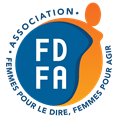 